          《在线课堂》学习单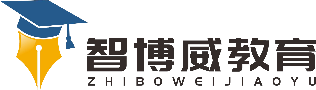 班级：                姓名：                 单元数学2年级上册第6单元课题《表内乘法（二）》例4温故知新1.直接写得数。5×3=        4×2=          6×7=          3×8=2×6=        4×3=          7×5=          5×8=自主攀登2.游乐场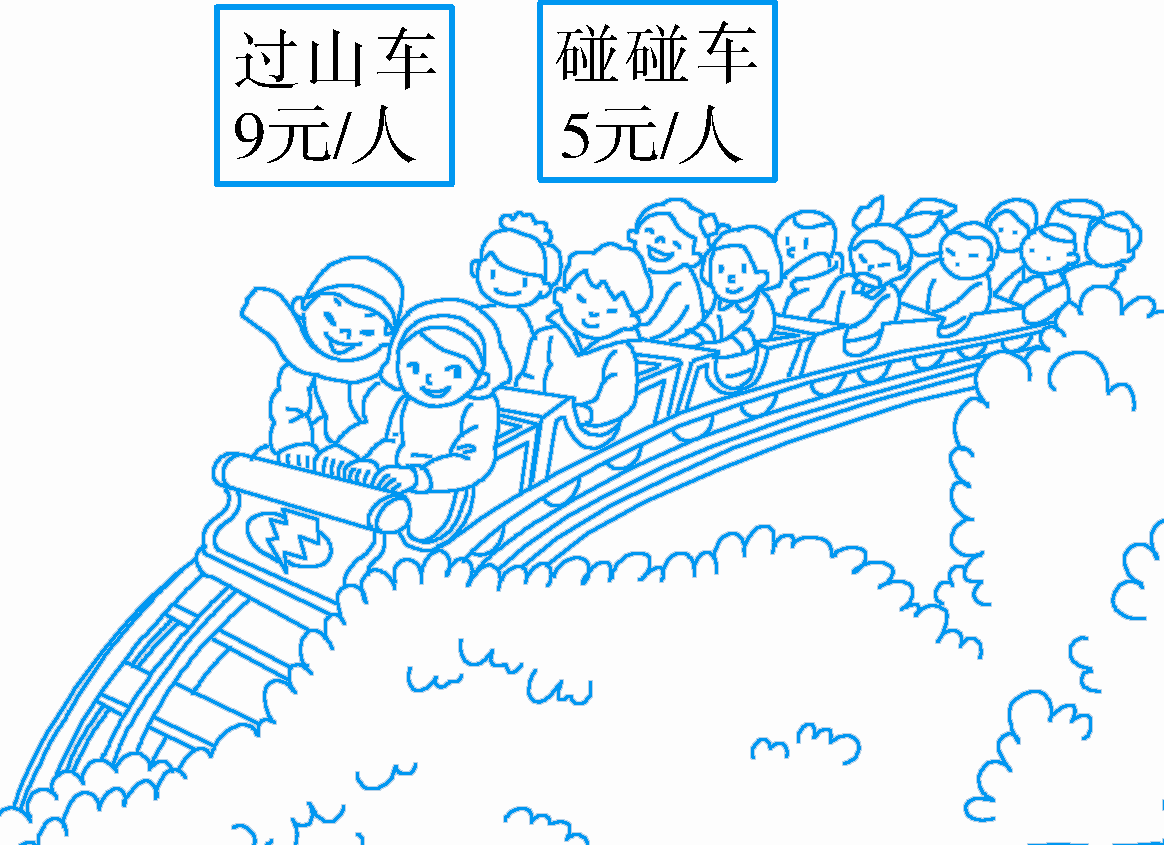 (1)6个小朋友玩过山车，一共要花多少钱？(2)你还能提出其它用乘法解决的问题吗？稳中有升3.在○里填上“+”或“-”。9×5 = 9×4○9；9×6 = 9×7○9。  说句心里话